МКОУ «Степновская ООШ»Открытый урок по русскому языку в 5 классе.Тема урока: «Антонимы» Учитель русского языка и литературы                                          Катаева Мария Ивановна2021гОткрытый урок в 5 классе по русскому языку.Тема: «Антонимы». Цели урока: дать понятие об антонимах; показать роль антонимов в речи.Тип урока:  изучение нового материала и первичного закрепления новых знаний.Оборудование: проектор,  иллюстрация, карточки, лото, учебник. 1. Организационный момент. (Слайд 1)Здравствуйте, ребята. Откройте тетради, запишите число, классная работа Сегодня мы продолжим изучение ЛЕКСИКИ,  в которой много сказочных стран, но прежде мы должны вспомнить, какие страны уже посетили и что там встретилось. (Омонимы, Омофоны, Омоформы, Паронимы, Синонимы). 2. Составление кластера.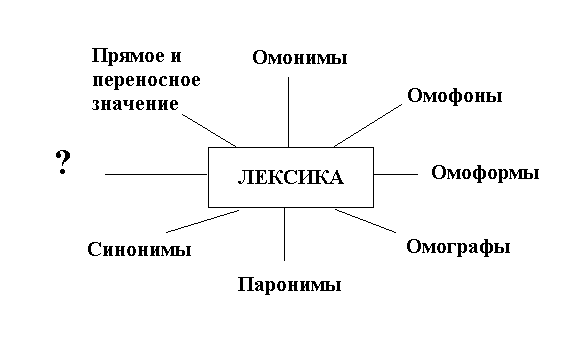  Ребята, какого лексического разряда нет в нашем кластере?Ответ учащихся: (Антонимы).Слово учителя. Попробуйте догадаться, в чём особенность антонимов?Ответы учеников.3. Мотивационный этап.Однако путь в эту страну лежит через темный лабиринт. И чтобы пройти через этот лабиринт, нужны знания об этой сказочной стране. Знания помогут освещать нам путь, так как на входе в эту страну находится надпись: «Ученье - свет, а неученье - тьма». (Слайд 2)Актуализация знаний.Вспомните, как называются области Земли, расположенные у полюсов?(Арктика и Антарктика)Комментарий. Это вечно холодные области находятся друг против друга, у противоположных полюсов Земли. Название Арктика произошло от греческого слова арктос – медведица. Но при чём тут медведица? Дело в том, что    Арктика расположена под созвездием Большая Медведица. Слово Антарктика означает «напротив Арктики». Анти – против5.Словарная работа. Антонимы –  (гречес) анти – против,                                                       оним – имя6.ОК: антонимы-  это слова одной и той же части речи с противоположным лексическим значением.А теперь посмотрите на наш эпиграф. что вы можете о нём сказать?Каков смысл? Как он относится к нашей теме?Постановка целей и задач урока.Комментарий.Подумаем, что нам нужно знать, чтобы попасть в страну Антонимов?(Ученики вместе с учителем формулируют цели урока) (Примерный ответ. нам нужно знать следующее: (1. Что такое антонимы.2. Роль антонимов в речи.Мы должны научиться:1. Выделять антонимы в речи.2. Подбирать к слову антонимическую пару.Прочитайте выразительно эти предложения? Что представляют собой данные предложения? (Примерный ответ. Это пословицы). Пословицы и поговорки богаты антонимами.8.  Вставьте пропущенные буквы в словах. (Задание каждому ученику).1. Умей не только брать, но и отд…вать. 2. Ученье свет, а неученье – тьма. 3. Легко стелет, да жёс…ко спать. 4. Бедность учит, а б…гатство портит. 5. Лучшая вещь новая, лучший друг старый. 6. Ласточка день нач…нает, а соловей кончает. 7. Умная ложь лучше глупой правды. (Верный ответ. Антоним).9. Работа с учебником.Анализ иллюстрации на стр. 166.Выполнить упр.№ 369.10. Задание. (Слайд)Какие слова лишние? (СЛЕВА. ВЫСОКИЙ.) Подберите к ним антонимы и сделайте морфемный разбор этих слов. 11. Комментарий.Помните, что у наречия нет окончания.12.  Физкультминутка.Мы пройдёмся по дорожкеЧтобы отдохнули ножки,Голову тяну к плечу,Шею я размять хочу.В стороны разок-другойПокачаю головой. (Вращение головой вправо и влево.)Хорошо чуть-чуть размяться.Снова сядем заниматьсяЗадание 13. . Завершите пословицу так, чтобы во второй части появился антоним.1.Не откладывай на завтра то, что можешь сделать… (сегодня).2. Нет худа без… (добра).3. Умная ложь хуже глупой… (правды).4. Знай больше, говори… (меньше)5. Умей взять, умей и … (отдать)6. Корень учения горек, а плод… (сладок) .14 прочитать примеры с антонимами из дом. работы.15. отгадайте загадки и найдите антонимы?1)Далеко мой стук слышится вокруг.Червякам я враг, а деревьям друг. (Дятел)2) В сенокос горька а в мороз сладка. (Рябина)3) Зимой в поле лежал, а весной в реку побежал. (Снег)15. Игра  «Подскажи словечко» («Наоборот»)А теперь пришел чередСыграть  в игру «Наоборот»Скажу я слово высоко,А ты ответишь…(НИЗКО)Скажу я слово далеко,Ты возразишь мне… (БЛИЗКО)Скажу я слова потерял,А ты кричи скорей…(НАШЕЛ)Скажу тебе с укором трус,Ты гордо скажешь я …(ХРАБРЕЦ)Теперь начало я скажу,А ты ответишь: нет …(КОНЕЦ).15.  Пришла пора отдохнуть под ёлочкой , но с пользой.Заполнить ёлку антонимами. (рисунок ёлки).Омонимы синонимыантонимыВывод.Какую роль играют антонимы в речи? (Примерный ответ. Антонимы являются средствами выразительности).Комментарий.Где ещё встречаются антонимы? (Примерный ответ. В названиях литературных произведений: «Война и мир» Л. Н. Толстого, «Тонкий и Толстый» А. П. Чехова, «Живые и мёртвые» К. Симонова, «Что такое хорошо и что такое плохо» В. Маяковского).Молодцы! Все справились с этим заданием. 8. Подведение итогов урока. Рефлексия деятельности.Мы вышли из тёмного лабиринта,  успешно справились с заданиями.Давайте посмотрим, с какими знаниями мы подошли к стране Антонимов. 1.Антонимы – это слова одной и той же части речи с противоположным лексическим значением.2. Антонимы являются средствами выразительности.(Ученики произносят с места).Чему мы научились?1. Выделять антонимы в речи2. Подбирать к слову антонимическую пару.Дом. работа: п. 69, упр. № 371.Оценки.Дополнительный материалКто хочет много знать , тому надо мало спать..У страха глаза велики..Правой рукой строит, а левой разрушает.. Когда рак на горе свистнет..Без труда не вынешь и рыбку из пруда.Ответ: .Много - мало.Правая – левая Строит - разрушает 2). Сравнить иллюстрации: ЛЕВ и КОТ,  ЛИСА и ЗАЯЦ, ВОЛК И ЯГНЁНОК.8.  Вставьте пропущенные буквы в словах. (Задание каждому ученику).1. Умей не только брать, но и отд…вать. 2. Ученье свет, а неученье – тьма. 3. Легко стелет, да жёс…ко спать. 4. Бедность учит, а б…гатство портит. 5. Лучшая вещь новая, лучший друг старый. 6. Ласточка день нач…нает, а соловей кончает. 7. Умная ложь лучше глупой правды. (Верный ответ. Антоним).8.  Вставьте пропущенные буквы в словах. (Задание каждому ученику).1. Умей не только брать, но и отд…вать. 2. Ученье свет, а неученье – тьма. 3. Легко стелет, да жёс…ко спать. 4. Бедность учит, а б…гатство портит. 5. Лучшая вещь новая, лучший друг старый. 6. Ласточка день нач…нает, а соловей кончает. 7. Умная ложь лучше глупой правды. (Верный ответ. Антоним).8.  Вставьте пропущенные буквы в словах. (Задание каждому ученику).1. Умей не только брать, но и отд…вать. 2. Ученье свет, а неученье – тьма. 3. Легко стелет, да жёс…ко спать. 4. Бедность учит, а б…гатство портит. 5. Лучшая вещь новая, лучший друг старый. 6. Ласточка день нач…нает, а соловей кончает. 7. Умная ложь лучше глупой правды. (Верный ответ. Антоним).8.  Вставьте пропущенные буквы в словах. (Задание каждому ученику).1. Умей не только брать, но и отд…вать. 2. Ученье свет, а неученье – тьма. 3. Легко стелет, да жёс…ко спать. 4. Бедность учит, а б…гатство портит. 5. Лучшая вещь новая, лучший друг старый. 6. Ласточка день нач…нает, а соловей кончает. 7. Умная ложь лучше глупой правды. (Верный ответ. Антоним).8.  Вставьте пропущенные буквы в словах. (Задание каждому ученику).1. Умей не только брать, но и отд…вать. 2. Ученье свет, а неученье – тьма. 3. Легко стелет, да жёс…ко спать. 4. Бедность учит, а б…гатство портит. 5. Лучшая вещь новая, лучший друг старый. 6. Ласточка день нач…нает, а соловей кончает. 7. Умная ложь лучше глупой правды. (Верный ответ. Антоним).8.  Вставьте пропущенные буквы в словах. (Задание каждому ученику).1. Умей не только брать, но и отд…вать. 2. Ученье свет, а неученье – тьма. 3. Легко стелет, да жёс…ко спать. 4. Бедность учит, а б…гатство портит. 5. Лучшая вещь новая, лучший друг старый. 6. Ласточка день нач…нает, а соловей кончает. 7. Умная ложь лучше глупой правды. (Верный ответ. Антоним).СЛЕВАТИХИЙДОБРЫЙХОЛОДНЫЙГОРЯЧИЙЗЛОЙГРОМКИЙВЫСОКИЙотмычкаканцелярскаялесЖивотное рыжеехвояЗубной инстументгрибыОдежда ежародникЗвонок на дверибудильниквечербегемотсмотретькрасныйблестетьзелёныйлицоедаогоньДобрый Поднимать УзкийРадоваться Далёкий Свет Утро Север ГореРаботать 